                  КАРАР                                                                         РЕШЕНИЕ     27 октябрь 2017 й.                      № 19-1                      27 октября 2017 г.«О признании утратившим силу решения Совета                                 муниципального района Благовещенский район Республики Башкортостан от 29.04.2016 г. № 6-3 «Об утверждении Положения о представлении депутатами Совета муниципального района Благовещенский район Республики Башкортостан сведений о доходах, расходах, об имуществе и обязательствах имущественного характера»В соответствии с  Федеральным законом от 03.04.2017 г. № 64-ФЗ «О внесении изменений в отдельные законодательные акты Российской Федерации в целях совершенствования государственной политики в области противодействия коррупции», Законом Республики Башкортостан от 06.07.2017 г. № 517-з «О внесении изменений в отдельные законодательные акты Республики Башкортостан в сфере местного самоуправления в целях противодействия коррупции Совет муниципального района  Благовещенский район Республики БашкортостанРЕШИЛ:1. Признать утратившим силу решение Совета муниципального района  Благовещенский район Республики Башкортостан от 29.04.2016 г. № 6-3 «Об утверждении Положения о представлении депутатами Совета муниципального района Благовещенский район Республики Башкортостан сведений о доходах, расходах, об имуществе и обязательствах имущественного характера».          2. Настоящее решение обнародовать в здании Администрации сельского поселения Саннинский  сельсовет муниципального района Благовещенский  район Республики Башкортостан по адресу: с. Саннинское, ул.Школьная,д.37/1 и на официальном сайте  администрации Саннинский сельсовета saninssk-blag.rbГлава сельского поселенияСаннинский сельсовет                                                           М.Н.Зырянова	 БАШКОРТОСТАН РЕСПУБЛИКАhЫБЛАГОВЕЩЕН РАЙОНЫ МУНИЦИПАЛЬ РАЙОНЫНЫН   ҺЫННЫ АУЫЛ СОВЕТЫ АУЫЛЫ БИЛӘМӘhЕ СОВЕТЫРЕСПУБЛИКА  БАШКОРТОСТАНСОВЕТ СЕЛЬСКОГО ПОСЕЛЕНИЯ САННИНСКИЙ  СЕЛЬСОВЕТМУНИЦИПАЛЬНОГО РАЙОНА БЛАГОВЕЩЕНСКИЙ РАЙОН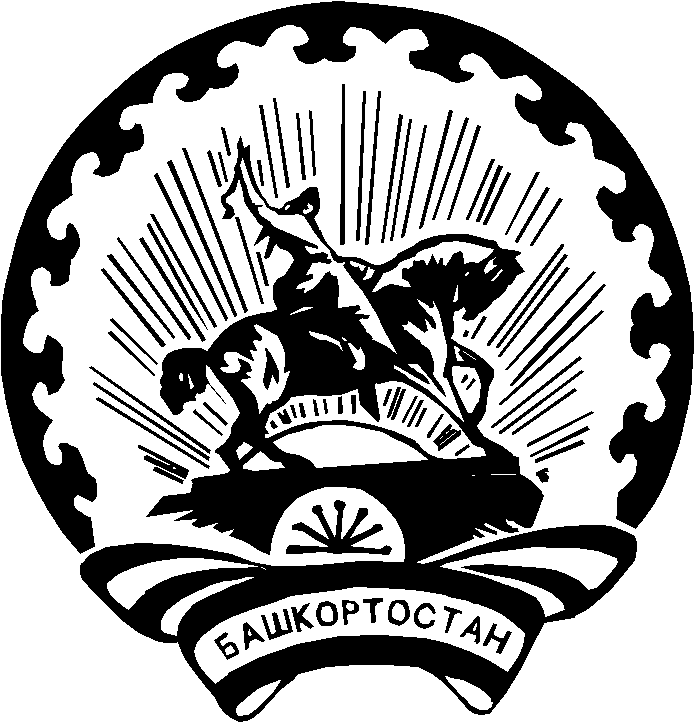 